Publicado en Lleida el 20/03/2019 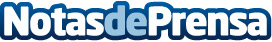 Esneca Business School formará al Club Patí Vila-Sana en liderazgo y coaching deportivo La escuela de negocios, patrocinadora del club de hockey femenino, hizo entrega de la matrícula en el Máster en Liderazgo Femenino + Máster en Coaching Deportivo para Deportistas Profesionales a todas las jugadoras del primer equipoDatos de contacto:Comunicación Esneca910059731Nota de prensa publicada en: https://www.notasdeprensa.es/esneca-business-school-formara-al-club-pati Categorias: Sociedad Emprendedores Otros deportes Recursos humanos Otros Servicios Universidades http://www.notasdeprensa.es